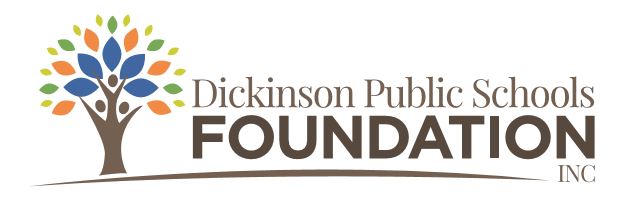 2021-2022 Grant Application FormThis application form is used for DPSF Grant Programs.(Grant applications must be typed.  Send hard copy to Karen Heidt % DPS Foundation.)Grant applications are due Friday, December 10, 2021.Date:  _________________  Project Title:  ____________________________________________________________________                                                                                                                              Contact Person:  ____________________________	  School/Building/s:  _____________________                                                                                                                         Position/Title:Email Address: Telephone #:  Sponsoring School Building (if applicable):  ____________________________________________ Please check:        Individual/Teacher         Grade Level Team                                            Building Level/School-wide Team            District-wide Team                                        Subject Area Team/Department                                          Other  ____________________________________________________________Other Partners Collaborating On Project (if applicable):Name:  ____________________________  Title:  _______________  School:  __________________                                                                                                                                          Name:  ____________________________  Title:  _______________  School:  __________________Name:  ____________________________  Title:  _______________  School:  __________________Name:  ____________________________  Title:  _______________  School:  __________________Name:  ____________________________  Title:  _______________  School:  __________________Amount Requested:  $__________________Which Foundation Focus area/areas applies to your grant?  (please check)	Academic Success		College and Career Readiness		Community	Cultural			Early Childhood				Professional Development	STEM/STEAM		Student Wellness				The ArtsProject Description/OverviewBriefly describe your proposed project.Why is your project needed?Objectives/GoalsWhat are the major objectives/goals of this project?Impact on StudentsHow will the student’s educational experience be enhanced, improved or changed as a result of this project?How will your project engage students in the learning process?Approximately how many students will be impacted by this project?Evaluation of ProjectHow will you evaluate the effectiveness of the project?Budget Summary (include itemized expenses for material/equipment)Describe the proposed project budget.  State specifically how the money will be used.Ex.  List all books, equipment, materials, software to be purchased along with prices and shipping costs.Date:  ____________   Applicant’s signature (s):  ____________________________________________________________________________________________________________________________________________________________________Date:  _____________ Building principal/administrator's signature:  _________________________                                                                         For Foundation use only:Date Application was received:  ___________  Application Received by:  ______________________Item Description                                                               Quantity           Unit Price                Total CostShipping/handling costsTotal Project Cost										$_____________